AHRQ’s Safety Program for Nursing Homes: On-Time PreventionPressure Ulcer HealingFunctional Specifications1.0. General Information1.1. BackgroundThe On-Time Pressure Ulcer Healing reports were developed to provide nursing home leadership and nursing staff with tools to effectively monitor and manage pressure ulcers at the resident, nursing unit, and facility level. Included with these reports is a standardized pressure ulcer assessment that provides a set of structured, standardized data elements for comprehensive weekly documentation of pressure ulcer assessments that also includes treatments and interventions.Five electronic reports are included in On-Time Pressure Ulcer Healing (Table 1), as well as a menu of suggested implementation strategies for using each report. See the On-Time Pressure Ulcer Healing description available on AHRQ’s Web site (http://www.ahrq.gov/professionals/systems/long-term-care/resources/pressure-ulcers/pressureulcerhealing/index.html) to learn more about report use.1.2. EMR Vendor PrerequisitesThe following electronic medical record (EMR) capabilities are necessary to provide the required data elements for On-Time reports:Unique ID. System must assign a unique identifier (ID) to each pressure ulcer. For example, if a resident has nine pressure ulcers, then the system assigns a unique ID to each.Nurse documentation of wound assessments each week.Physician order entry or electronic treatment administration record.Certified nursing assistant (CNA) daily documentation of meal intake, bowel and bladder habits, and activities of daily living (ADLs) such as bed mobility, transfer, and toileting.If any of the above functionality is not available, reports may be missing data.1.3. Report UsersUsers of On-Time reports include any licensed staff with permission to access data stored in the resident medical record for care planning and decisionmaking. This may include licensed clinical staff from multiple disciplines: all nursing positions, including managers, supervisors, charge nurses, other staff nurses, MDS nurses, wound nurses, and staff educators; quality improvement staff; dietitians; rehabilitation staff; and social workers. Physicians, nurse practitioners, and physician assistants may also access the reports. The primary users of pressure ulcer healing reports are facility staff responsible for documenting pressure ulcer assessments, and monitoring and/or managing the healing process. 1.4. On-Time Pressure Ulcer Healing ReportsThis document describes the functional and high-level system requirements for each clinical report included in On-Time Pressure Ulcer Healing. It is intended to provide enough information for EMR vendor programmers to produce technical specifications, develop the reports as designed, and incorporate reports into the vendor’s EMR product. Data sources and rules specific to each report are included.The reports included in On-Time Pressure Ulcer Healing and described in this document are listed in the table below.Table 1. On-Time Pressure Ulcer Healing Reports2.0. Report Specifications2.1. Report TitlesThe functional specifications for all On-Time reports are available to any long-term care EMR vendors who want to incorporate On-Time reports into their product. All reports must be labeled “On-Time” and developed as specified, to maintain the integrity of the reports for facilities participating in the On-Time Pressure Ulcer Healing Program.Nursing home facilities adopting any of the On-Time reports work with an On-Time facilitator who adheres to a structured implementation plan using detailed implementation and guidance materials for each report. The implementation materials are written to support use of the On-Time reports as designed and are provided to nursing home implementation teams. Therefore, it is critical for successful implementation of the program and end user adoption of the module that reports be clearly labeled as “On-Time” and developed as designed.2.2. Report Headers and FootersGeneral report header and footer information is contained in the table below. If this differs by report, the information will display in the section of the document where the report is described.Table 2. Standard Headers and Footers2.3. General Report RulesThe following rules apply to all reports.2.3.1. ExclusionsResidents no longer being treated at the facility, which includes residents with discharge dates within 7 days prior to the report date.Physician orders with discontinuation dates or expiration dates within 7 days prior to the report date and during calculation periods; includes medication profiles.Ulcers that are healed, which are considered inactive.Incomplete CNA charting. The following CNA documentation elements must have 75 percent of the documentation completed to perform calculations used in the reports:Meal intakeBowelBladderADL assistance needed and support provided for bed mobility, transfer, and toileting.The following table describes a process that may be used to determine documentation completion percentages for specific CNA documentation sections. The EMR vendor can use an existing mechanism to determine documentation completion by section, if available, and the rule meets the minimum requirement for 75 percent completion.Note: These are the same rules described in the On-Time Pressure Ulcer Prevention Functional Specifications.Table 3. CNA Documentation Completeness Rules2.3.2. Report ParametersEnd users must be able to:Filter reports by nursing unit or by facility;Specify a report end date to generate reports for specific periods; andSpecify a date range or calendar month, depending on available report parameters for a specific report.2.3.3. Pressure Ulcer IdentifiersThe EMR system automatically assigns a unique identifier to each new pressure ulcer.Wound assessments are linked to a single wound identifier. The vendor determines the methodology to assign unique IDs to resident wounds.One approach may be: Unique Pressure Ulcer ID = Resident ID + Ulcer Onset Date + Ulcer Location and/or Ulcer Stage.If two ulcers are identified on the same date for a single resident and the location is the same, the system must ensure that each ulcer is assigned a unique ID.2.3.4. Wound AssessmentThe On-Time Wound Assessment is used to record weekly pressure ulcer assessment. If the facility is not using the On-Time Wound Assessment, the EMR vendor conducts a gap analysis to ensure required report elements are available and reports are developed as designed.3.0. Specifications for Each Pressure Ulcer Healing Report3.1. Existing Pressure Ulcers ReportThis weekly report provides the clinician with a comprehensive list of all residents with at least one existing pressure ulcer during the report week, as informed by nurse documentation of weekly wound assessments.3.1.1. Report DescriptionThe report displays a list of residents who have existing pressure ulcers during the report period. This is a weekly report.3.1.2. Dependencies and Clinical AssumptionsUlcers that are healed do not display on the report.3.1.2.1. Wound AssessmentsWound assessments must have an assessment date. If there is no assessment date, the assessment data cannot be used in report calculations and displays.The current wound assessment is used for all report calculations and displays.The wound assessment with the most recent assessment date closest and prior to the report end date is considered the most recent or current wound assessment.The assessment to be used for report calculations and displays must have an assessment date within 9 days of the report date to be considered the “current” wound assessment.If there are two assessments for the same ulcer within the prior 9 days, then use the assessment with an assessment date closest and prior to the report date.3.1.2.2. Ulcer LocationsTable 4. Ulcer Location Codes3.1.2.3. Ulcer Treatments Ulcer treatments are physician orders that specify how pressure ulcers are cared for or treated. The treatment orders usually change over time. The vendor must provide a mechanism to track each treatment change for each unique ulcer if the information is to display on the report; the total number of treatments is stored (treatment sum) for each wound assessment.Treatment changes can be determined from physician orders or wound assessment documentation.3.1.2.4. Residents With Multiple Ulcers for the Same Report Week If a resident has multiple ulcers (multiple assessments), each ulcer will display on a separate row on the report; ulcers on the same residents are grouped together, on consecutive rows.3.1.2.5. Report Sort Sort report by resident last name or room number for a single nursing unit and keep resident ulcers together.3.1.3. Report Example: Existing Pressure Ulcers ReportNote: POA* indicates a pressure ulcer that was present on admission but has worsened in stage since admit date.3.1.4. Valid Input, Calculations, and Displays3.2. At-Risk for Delayed Healing Report3.2.1. Report DescriptionThe Ulcers At Risk for Delayed Healing Report displays only ulcers at risk for delayed healing, as defined by the at-risk rules. See 3.2.6.3.2.2. Dependencies and Clinical AssumptionsPressure ulcers that display on the report must have at least one criterion for delayed healing.3.2.3. Report Header3.2.4. Report Example: At Risk for Delayed Healing ReportKey Decline in Tissue Characteristics: G = decline in quality of granulation tissue; N = new appearance of necrotic tissue; N = increase in necrotic tissueDrainage: O = foul odor; A = increase in amount of drainage; W = worsening in the character of the drainagePeriwound: H = heat in periwound skin; I = induration in periwound skinPOA* indicates that the pressure ulcer was present on admission but has gotten worse (increased in ulcer stage since admission).3.2.5. Valid Input, Calculations, and Displays3.2.6. At Risk for Delayed Healing Rules 3.2.7. Bates-Jensen Wound Assessment Tool (BWAT)This tool is used for the wound assessment portion of the On-Time Wound Assessment. It assigns a point value to each response in the Wound Assessment.Thirteen value categories (see below) are used to determine the BWAT score. For each category, assign a score using the value associated with the selected response. The sum of the 13 value category scores = BWAT score.There is one response for each category.The maximum BWAT score is 60.The maximum category score is 5. If there are 6 responses to any category, then category score is 5.For example, Drainage/Exudate Type category has 6 options; if option 5 or option 6 is selected, assign a score of 5.Use the ulcer stage to assign a value for ulcer depth, as described in the table below.Do not assign a score to a category that is missing a response; all sections must have a score before a BWAT score can be assigned to the weekly assessment.3.2.7.1. Sample Wound Assessment Responses and Point Values for Wound EdgesIn the table below, if well defined, not attached to base, rolled under, thickened is selected on the wound assessment, then point value is 4.Wound Edges1= indistinct, diffuse, none clearly visible2= Distinct, outline clearly visible, attached, even with wound base3= Well defined, not attached to wound base4= Well defined, not attached to base, rolled under, thickened5= Well defined, fibrotic, scarred, or hyperkeratotic3.2.8. Blank CellsIf a resident meets criteria to display on the report but wound assessment date >9 days of report date, the following cells must be blank:Most Recent Assess Ulcer StageSA Unimproved: Initial and 3 Most RecentBWAT: Initial and 2 Most RecentAt Risk for Delayed Healing Reasons (all columns)If a facility uses a wound assessment other than the On-Time Wound Assessment, then the BWAT scores will always be blank and the facility has the option to remove these columns from the report display.3.3. Weekly Wound Rounds Report3.3.1. Report DescriptionThe On-Time Wound Rounds Report displays resident-specific ulcer information, similar to the On-Time Existing Pressure Ulcers and Ulcers at Risk for Delayed Healing Reports. It includes details on the pressure ulcer as recorded on the On-Time Weekly Wound Assessment. Additional details that display include: Dates the resident was last seen by the primary care provider, Last wound clinic date, On-Time nutrition risk, Nutrition supplements (e.g., vitamin and supplement information, average weekly meal intake for the report week), Indicators for increase in urinary and bowel incontinence, and Most recent resident body temperature. Indicators of a decline in ADLs, such as bed mobility, transfer, or toileting, captured from daily nursing assistant charting, also display. Lastly, the report provides an alert to indicate the ulcer is at risk for delayed healing.3.3.2. Dependencies and Clinical AssumptionsNA.3.3.2.1. Report Header3.3.3. Report Example: Weekly Wound Rounds ReportPOA* indicates ulcer worsened in ulcer stage since admission.3.3.4. Valid Input, Calculations, and Displays3.3.4.1. Physician OrdersFor all physician orders, display the order with the most recent order date that is closest and prior to the report date.If there is no physician order, then leave the cell BLANK.Review all physician orders, current to oldest, to resident admission date and display date of most recent and prior to report date.Any information that is not available in the EMR system will show blank cells; for example, if the facility does not record “last seen by MD” date, then cell will be blank or vendor has the option to omit the column from the report. This has been described in prior On-Time topic specifications.3.4. Weekly Pressure Ulcer Treatment Summary Report3.4.1. Report DescriptionThe On-Time Weekly Pressure Ulcer Treatment Summary Report is a resident-level report that displays a total of six ulcer assessments for each unique ulcer for a single resident. The pressure ulcer assessment date displays at the top of each column and the treatment information recorded for that assessment displays in the column. This report provides an at-a-glance view of treatment strategies over time.3.4.2. Dependencies and Clinical AssumptionsDisplay all wound assessment selections in the appropriate cell for the date the assessment was completed.If the On-Time Wound Assessment is not being used to record weekly wound assessments, this report cannot be produced as designed.3.4.3. Report Header3.4.3. Report Example: Weekly Pressure Ulcer Treatment Summary Report * Out-of-range value.Note: Normal lab value ranges noted above represent those reported in the Merck Manual (2013), available at http://www.merckmanuals.com/professional/appendixes/normal_laboratory_values/normal_laboratory_values.html. This information is provided as a guide only and nursing home staff should refer to their own laboratory’s normal range references and confer with the physician and other interdisciplinary team members when determining the individual resident’s desired lab values. 3.4.4. Valid Input, Calculations, and Displays3.4.4.1. Lab ResultsThe format for display of laboratory test results is a recommendation only; the vendor may use the format that is already programmed in their EMR. If the EMR vendor cannot display laboratory results, these rows will not display on the report.3.4.4.2. Out-of-Range Values Display an indicator when laboratory results fall outside the normal range.3.4.4.3. Format for Out-of-Range ValuesUse lab values and out-of-range parameters already being used by the vendor.3.5. Pressure Ulcer Counts by Month3.5.1. Report DescriptionThis report compiles pressure ulcer data by using data captured by nurses on the weekly Pressure Ulcer Assessments. Clinicians may use this report to monitor and analyze pressure ulcer patterns and rates to formulate improvement strategies. The report displays information for 1 calendar month.3.5.2. Dependencies and Clinical Assumptions3.5.4.1. TimeframeThe On-Time Pressure Ulcer Counts by Month Report displays ulcer counts for 1 calendar month.The report generates ulcer information for 1 calendar month. If an end user attempts to generate a report for the current month and it is not the last day of the current month, then the system should alert the user that the most recent report available is the prior and complete month.3.5.3 Header and Footer3.5.4. Report ExamplesTable 5. On-Time Pressure Ulcer Counts by Month Report – Facility Level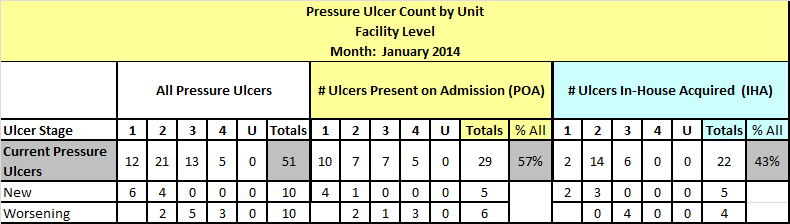 Table 6. On-Time Pressure Ulcer Counts by Month Report – Facility Level by Unit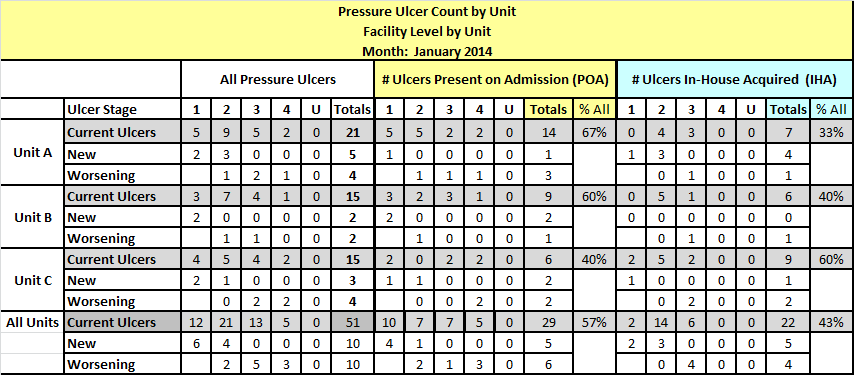 Table 7. On-Time Pressure Ulcer Counts by Month Report – Unit Level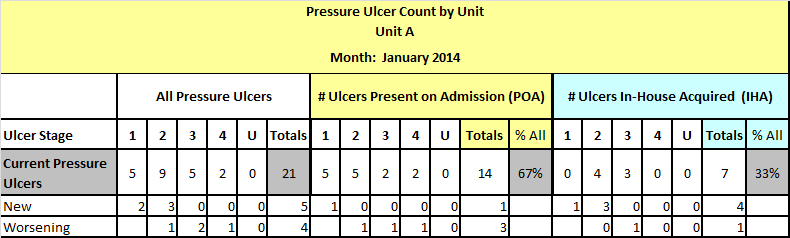 Table 8. Pressure Ulcer Measures 3.5.5. Valid Input, Calculations, and DisplaysReports Included in the Module1Existing Pressure Ulcer Report2Pressure Ulcers At Risk for Delayed Healing3Weekly Wound Rounds Report4Weekly Pressure Ulcer Treatment Report5Pressure Ulcer Counts by Month Data SourceValid Input and DisplayReport HeaderReport HeaderReport HeaderReport TitleReportsOn-Time [name of report]Display top centerDisplay facility name and/or logo per EMR vendor format.Nursing UnitSystemDisplay the nursing unit name that is selected by the user during report parameter setup.Display in the top left margin unless the vendor has a standard format to display nursing unit name.Report Ending DateDisplay the report ending date that is specified by the user during report parameter setup.Display in the top left margin unless the vendor has a standard format to display report dates.FooterFooterFooterPrint DateSystem Display month/date/year the report was generated.Use EMR vendor preferred format for month, date, and year formats and where to display print date.TextDisplay:“Source: Agency for Healthcare Research and Quality, 2014.”Display in the bottom left margin.Any Report Column That IncludesDetermine Documentation CompletenessResident meal intake documentation (for breakfast, lunch, and dinner)For each resident, count the number of times a meal intake entry was made for the current week.Divide the count by the total number of meals possible for the current week (i.e., if a resident was not on unit for specific days during the week, the possible number of meals should be reduced).Report the value as a percentage (allow one decimal point).If the completeness for a resident is ≥75%, set meal intake completeness flag to true. (This will be used to identify which residents appear on subsequent reports.)Resident bowel documentationFor each resident, count the number of shifts a bowel entry was made for the current week. (Example: a week is defined as a static week starting every Monday through Sunday.)Divide the count by the total number of shifts possible for the current week (i.e., if a resident was not on unit for specific days during the week, the possible number of shifts should be reduced).Report the value as a percentage (allow one decimal point).If the completeness for a resident is ≥75%, set bowel completeness flag to true. (This will be used to identify which residents appear on subsequent reports.)Resident bladder documentationFor each resident, count the number of shifts a bladder entry was made for the current week. (Example: a week is defined as a static week starting every Monday through Sunday.)Divide the count by the total number of shifts possible for the current week (i.e., if a resident was not on unit for specific days during the week, the possible number of shifts should be reduced).Report the value as a percentage (allow one decimal point).If the completeness for a resident is ≥75%, set bladder completeness flag to true. (This will be used to identify which residents appear on subsequent reports.)ADLs: assistance needed and support providedFor each ADL component, repeat steps 1-4 for the following:Bed mobilityTransferToiletingUlcer Location CodeUlcer Location DescriptionHEADBack of headEAREar: R/LSCAPScapula: R/LELBElbow: R/LVERTUVertebrae upperVERTMVertebrae midSACRSacrumCOXCoccyxILIACIliac crest: R/LTROCHTrochanter: R/LISCHIAIschial tuberosity: R/LTHIGHThigh: R/LKNEEKnee: R/LLLEGLower leg: R/LANKIAnkle, inner: R/LANKOAnkle, outer: R/LHEELHeel: R/LTOEToes: R/LOTHOther On-Time Existing Pressure Ulcers ReportUnit: ADate: 02/10/14On-Time Existing Pressure Ulcers ReportUnit: ADate: 02/10/14On-Time Existing Pressure Ulcers ReportUnit: ADate: 02/10/14On-Time Existing Pressure Ulcers ReportUnit: ADate: 02/10/14On-Time Existing Pressure Ulcers ReportUnit: ADate: 02/10/14On-Time Existing Pressure Ulcers ReportUnit: ADate: 02/10/14On-Time Existing Pressure Ulcers ReportUnit: ADate: 02/10/14On-Time Existing Pressure Ulcers ReportUnit: ADate: 02/10/14On-Time Existing Pressure Ulcers ReportUnit: ADate: 02/10/14On-Time Existing Pressure Ulcers ReportUnit: ADate: 02/10/14On-Time Existing Pressure Ulcers ReportUnit: ADate: 02/10/14On-Time Existing Pressure Ulcers ReportUnit: ADate: 02/10/14Resident Name (last, first)Room NumberDays From Admit to Ulcer OnsetUlcer Onset DateUlcer SiteUlcer DaysInitial Ulcer StageMost Recent Assess Ulcer StageUlcer OriginUlcer Status# TX Order ChangesAt Risk for Delayed HealingResident A102012/26/13COX4734POA*IM3XResident B11148212/23/13ILIAC L5033IHAIM2Resident D1134912/30/13HEEL R4344IHAWO3XResident D113011/12/13TROCH R9144POAWO1XResident H121012/14/13ANKO R5913POA*NC1XReport ColumnData Source/Field NameValid Input and DisplayDays From Admit to Ulcer OnsetRegistration: admission date and Wound Assessment/ Ulcer Onset DateCompute days from resident admission to ulcer onset date from the resident date of admission and ulcer onset date:If there are multiple admission/readmission dates, use the most recent admission date prior to the report date.Wound onset date minus admission date = days from admit to ulcer onset. Display days in whole numbers.Ulcer Onset DateOn-Time Wound Assessment/Ulcer Onset DateDisplay date: xx/xx/xx.Ulcer SiteOn-Time Wound AssessmentSee Table 4 in 3.1.2.2.Ulcer DaysComputeCompute ulcer days: Wound assessment date closest to and prior to or on report date minus initial ulcer date = ulcer days. Display whole number.Initial Ulcer StageWound Assessment/Initial Ulcer StageStage of ulcer when it was first identified:1, 2, 3, 4, U (Unstageable) or Suspected Deep Tissue Injury (sDTI)Most Recent Assess Ulcer StageWound Assessment/Current Ulcer StageIf assessment date ≤9 days from report date then display; else leave blank.Display stage of ulcer as recorded on the most recent wound assessment.Display as 1, 2, 3, 4, U (Unstageable) or Suspected Deep Tissue Injury (sDTI)Ulcer OriginWound Assessment/Ulcer OriginThe Ulcer Origin is recorded on the initial wound assessment.There are 2 ulcer origins:POA (present on admission)IHA (in-house acquired)Display the option recorded on the Wound Assessment.Ulcer StatusWound Assessment/Current Ulcer StatusIf assessment date ≤9 days from report date then display; else leave blank.Display selected item as follows:Improving = IMNo change = NCWorsening = WOHealed (HL) is another Ulcer Status but Healed Ulcers do not display on the Existing Ulcers Report.# TX Order ChangesPhysician Orders or Wound Assessment/
Treatments and Adjunctive TherapyIf assessment date ≤9 days from report date then display; else leave blank.The EMR system must store a weekly treatment sum with each wound assessment.The weekly treatment sum is the number of times the pressure ulcer treatment orders have changed during the course of ulcer care. Treatment changes can be derived from physician orders or nurse documentation of treatments (treatments and adjunctive therapy) on the Wound Assessment.Derived From Physician OrdersSee treatment orders data elements included in the “treatment” and “adjunctive therapy” sections of the Wound Assessment form.Map On-Time treatment orders to physician orders that are available in the EMR system.For first treatment order count 1 and store as Treatment Sum.For each subsequent treatment order count 1 and add 1 to prior week Treatment Sum.Display Treatment Sum as # Treatment Changes for report week.Derived From Wound AssessmentFrom first wound assessment (initial assessment), count any treatment items selected in “treatment” or “adjunctive therapy” as 1.For each subsequent Wound Assessment, if any changes are made to available options in “treatment” or “adjunctive therapy,” then count as 1 and add 1 to prior Treatment Sum.If no changes are made to “treatments” or “adjunctive therapy,” then count as 0 and add 0 to prior Treatment Sum.Display Treatment Sum as # Treatment Changes for report week.At Risk for Delayed HealingCompute using Wound Assessment elementsDisplay an X in the appropriate column if any of the risks for slow healing criteria are present. See 3.2.6 for healing risk criteria.Data SourceValid Input and DisplayReport HeaderReport HeaderReport HeaderReport TitleReportsOn-Time At Risk for Delayed HealingDisplay top center.Display facility name and/or logo per EMR vendor format.Nursing UnitSystemDisplay the nursing unit name that is selected by the user during report parameter setup.Display in the top left margin.Report Ending DateReportsDisplay the report ending date that is specified by the user during report parameter setup.Display in the top left margin.FooterFooterFooterPrint DateSystem Display month/date/year the report was generated.Use EMR vendor format for month, date, year displays.Text1Display:“Source: Agency for Healthcare Research and Quality; 2014.”Display in the bottom left margin.If the vendor has standard information that displays then display in the bottom right margin.Delayed Healing CriteriaWound AssessmentDisplay code definitions:O - OdorA - Increase in drainage amountW - Worsening of ulcer characteristicsOn-Time Pressure Ulcers At Risk for Delayed Healing ReportAll UnitsDate: 02/10/14On-Time Pressure Ulcers At Risk for Delayed Healing ReportAll UnitsDate: 02/10/14On-Time Pressure Ulcers At Risk for Delayed Healing ReportAll UnitsDate: 02/10/14On-Time Pressure Ulcers At Risk for Delayed Healing ReportAll UnitsDate: 02/10/14On-Time Pressure Ulcers At Risk for Delayed Healing ReportAll UnitsDate: 02/10/14On-Time Pressure Ulcers At Risk for Delayed Healing ReportAll UnitsDate: 02/10/14On-Time Pressure Ulcers At Risk for Delayed Healing ReportAll UnitsDate: 02/10/14On-Time Pressure Ulcers At Risk for Delayed Healing ReportAll UnitsDate: 02/10/14On-Time Pressure Ulcers At Risk for Delayed Healing ReportAll UnitsDate: 02/10/14On-Time Pressure Ulcers At Risk for Delayed Healing ReportAll UnitsDate: 02/10/14On-Time Pressure Ulcers At Risk for Delayed Healing ReportAll UnitsDate: 02/10/14On-Time Pressure Ulcers At Risk for Delayed Healing ReportAll UnitsDate: 02/10/14On-Time Pressure Ulcers At Risk for Delayed Healing ReportAll UnitsDate: 02/10/14On-Time Pressure Ulcers At Risk for Delayed Healing ReportAll UnitsDate: 02/10/14On-Time Pressure Ulcers At Risk for Delayed Healing ReportAll UnitsDate: 02/10/14On-Time Pressure Ulcers At Risk for Delayed Healing ReportAll UnitsDate: 02/10/14On-Time Pressure Ulcers At Risk for Delayed Healing ReportAll UnitsDate: 02/10/14On-Time Pressure Ulcers At Risk for Delayed Healing ReportAll UnitsDate: 02/10/14On-Time Pressure Ulcers At Risk for Delayed Healing ReportAll UnitsDate: 02/10/14On-Time Pressure Ulcers At Risk for Delayed Healing ReportAll UnitsDate: 02/10/14On-Time Pressure Ulcers At Risk for Delayed Healing ReportAll UnitsDate: 02/10/14On-Time Pressure Ulcers At Risk for Delayed Healing ReportAll UnitsDate: 02/10/14Resident NameRoom Ulcer Onset DateUlcer LocationUlcer DaysInitial Ulcer StageUlcer OriginCurrent Stage# Tx Order ChangesSurface AreaSurface AreaSurface AreaSurface AreaBWATBWATBWATAt Risk for Delayed Healing ReasonsAt Risk for Delayed Healing ReasonsAt Risk for Delayed Healing ReasonsAt Risk for Delayed Healing ReasonsAt Risk for Delayed Healing ReasonsAt Risk for Delayed Healing ReasonsInitial and 3 Most RecentInitial and 3 Most RecentInitial and 3 Most RecentInitial and 3 Most RecentInitial and 2 Most RecentInitial and 2 Most RecentInitial and 2 Most RecentSince OnsetInitial1/23/141/30/142/6/14Initial1/13/141/20/14No Reduction in SA in 2 Weeks*Increase in StageDecline in Tissue CharacteristicsDrainagePeriwoundIncrease in Ulcer PainResident A10212/26/13COX473POA*432.61.61.31.1382423HResident D11312/30/13HEEL R434IHA414.03.22.93.2442524XXResident D11311/12/13TROCH R914POA432.31.31.21.3432725XHXResident H12112/14/13ANKO R591POA*310.81.71.71.6262628XOResident S22101/20/14SACR223POA*435.26.76.25.5452929WHResident V22202/02/14HEEL R94POA432.02.02.32.3262727NResident W23312/13/13COX603IHA321.81.21.21.2232020XGResident Y31101/20/14ISCHIA R223IHA422.01.71.51.5292523XAXReport ColumnData Source/Field NameValid Input and DisplayUlcer Onset DateWound Assessment/
Ulcer Onset DateDisplay date: xx/xx/xx.Ulcer LocationWound Assessment/
Ulcer LocationSee Table 4 in 3.1.2.2.Ulcer DaysComputeCompute Ulcer Days using Initial Onset Date and date of most recent wound assessment.Wound assessment date closest and prior to report date minus initial ulcer date = ulcer days. Display whole number.Initial Ulcer StageWound Assessment/
Initial Ulcer StageStage of ulcer when it was first identified:Stage 1, 2, 3, 4, U (Unstageable) or Suspected Deep Tissue Injury (sDTI)Ulcer OriginWound Assessment/
Ulcer OriginDisplay one of the following options as recorded on the Wound Assessment:POA (present on admission)IHA (in-house acquired)Brief Definitions:POA. The ulcer was identified during the admission assessment process.IHA. The ulcer was identified after the resident was admitted.Most Recent Assess Ulcer StageWound Assessment/
Current Ulcer StageIf assessment date ≤9 days from report date then display; else leave blank.Display stage of ulcer as recorded on the most recent wound assessment.Display as 1, 2, 3, 4, U (Unstageable) or Suspected Deep Tissue Injury (sDTI).# TX Order ChangesPhysician Orders or Wound Assessment/
Treatments and Adjunctive TherapyIf assessment date ≤9 days from report date then display; else leave blank.The EMR system must store a weekly treatment sum with each wound assessment.See valid input and display in 3.1.4.SA Initial and 3 Most RecentWound AssessmentDisplay initial surface area (SA) as computed for the first wound assessment and store as “initial SA.”Display left to right: Initial SA, SA from 3 weeks (or assessments) ago, SA from 2 weeks (or assessments) ago, SA for current report week (or current assessment).SA Date (of SA 3 weeks ago or 3 assessments prior to current)Display the date of the wound assessment for relevant SA value as the column header.Display SA as computed for the wound assessment 3 assessments prior to the current. SA Date (of SA 2 weeks ago or 2 assessments prior to current)Display the date of the wound assessment for relevant SA value as the column header.Display SA as computed for the wound assessment 2 assessments prior to the current. SA Date (of current wound assessment)Display SA computed for the current wound assessment.BWAT Initial and 2 Most RecentDisplay initial BWAT score from the first wound assessment and store as “initial BWAT.”Display left to right: initial BWAT value, prior assessment BWAT value, and current assessment BWAT value.If any elements of the BWAT score are missing, then BWAT score cell will be BLANK.If there is no BWAT score for the current or prior assessments, then the two most recent cells will be blank. At Risk for Delayed Healing ReasonsSee 3.2.6.Report ColumnData Source/Field NameValid Input and DisplayNo Reduction in SA in 2 WeeksIf assessment date ≤9 days from report date then display; else leave blank.Compute ulcer size for current week using length x width; store ulcer size in cm2 or surface area (SA);Compare current SA to prior SA.If current SA larger than prior SA, then display an X.Increase in Ulcer StageIf there is an increase in ulcer stage from prior assessment then display an X.Stage 1 is lowest stage.Stage 4 is highest stage.Determine ulcer stage when ulcer stage is unstageable:If Stage 3 or 4 becomes Unstageable, it is not considered an increase in ulcer stage.If Stage 2 becomes Unstageable, it is considered an increase in ulcer stage; display an X.If previously Unstageable ulcer becomes stageable, compare the current numeric stage with the most recently recorded numeric stage. If the current numeric stage is greater than the most recently recorded numeric stage, then display an X. Decline in Tissue CharacteristicsWound Assessment/Granulation, Necrotic Tissue Type, Necrotic Tissue Amount, Granulation TissueIf Granulation Tissue value on current assessment > value on prior assessment, then display G.Necrotic Tissue TypeIf Necrotic Tissue Type value on current assessment > value on prior assessment, then display N orIf Necrotic Tissue Amount on current assessment > value on prior assessment, then display N. DrainageWound Assessment Drainage/Exudate Type, Drainage/Exudate AmountIf Drainage/Exudate Type = 6, then display O.If Drainage/Exudate Amount value increases by one or more, then display A.Drainage/Exudate TypeIf previous assessment = 1 and current assessment = 2, 3, 4, or 5, then display W.If previous assessment = 2, 3, or 4 and current assessment = 5 or 6, then display W orIf previous assessment = 5 and current assessment = 6, then display W. PeriwoundWound Assessment/Periwound Temperature, Periwound IndurationIf Periwound Temperature value = 2, then display an H.If Periwound Induration value = 2, 3, 4, or 5, then display I.Increase in Ulcer PainWound Assessment/ Pressure Ulcer Site PainIf pressure ulcer pain value on current assessment > value on prior assessment, then display X.Assessment Categories With a Point Value That Contributes to BWAT ScoreAssigning a Value to the Assessment CategoryUlcer SizeEnd user preference is to record length x width and not use the BWAT responses for ulcer size; therefore, the BWAT point value needs to be converted using the ulcer length and width.Compute ulcer size in cm2 by multiplying ulcer length x ulcer width.Use the following parameters to determine the point value of 1-5 to assign to this category.Ulcer DepthDisplay ulcer depth.If Ulcer Depth is not recorded on the assessment tool, then use the Current Visualized Ulcer Stage, as recorded on the Wound Assessment, to assign a score for ulcer depth category.Wound EdgesUse the selection value as the category value.UnderminingUse the selection value as the category value.Necrotic Tissue TypeUse the selection value as the category value.Necrotic Tissue AmountUse the selection value as the category value.Draining/Exudate TypeIf response = 5, then value = 5; if response = 6, then value = 5.Draining/Exudate AmountUse the selection value as the category value.Periwound AreaUse the selection value as the category value.Periwound EdemaUse the selection value as the category value.Periwound Induration Use the selection value as the category value.GranulationUse the selection value as the category value.EpithelializationUse the selection value as the category value.Data SourceValid Input and DisplayReport HeaderReport HeaderReport HeaderReport TitleReportsOn-Time At Risk for Delayed HealingDisplay top center.Display facility name and/or logo per EMR vendor format.Nursing UnitSystemDisplay the nursing unit name that is selected by the user during report parameter setup.Display in the top left margin.Report Ending DateReportsDisplay the report ending date that is specified by the user during report parameter setup.Display in the top left margin.FooterFooterFooterPrint DateSystem Display month/date/year the report was generated.Use EMR vendor format for month, date, year displays.TextDisplay:“Source: Agency for Healthcare Research and Quality, 2014.”Display in the bottom left margin.If the vendor has standard information that displays, then display in the bottom right margin.On-Time Weekly Wound Rounds ReportUnit: ADate: 02/10/14On-Time Weekly Wound Rounds ReportUnit: ADate: 02/10/14On-Time Weekly Wound Rounds ReportUnit: ADate: 02/10/14On-Time Weekly Wound Rounds ReportUnit: ADate: 02/10/14On-Time Weekly Wound Rounds ReportUnit: ADate: 02/10/14On-Time Weekly Wound Rounds ReportUnit: ADate: 02/10/14On-Time Weekly Wound Rounds ReportUnit: ADate: 02/10/14On-Time Weekly Wound Rounds ReportUnit: ADate: 02/10/14On-Time Weekly Wound Rounds ReportUnit: ADate: 02/10/14On-Time Weekly Wound Rounds ReportUnit: ADate: 02/10/14On-Time Weekly Wound Rounds ReportUnit: ADate: 02/10/14On-Time Weekly Wound Rounds ReportUnit: ADate: 02/10/14On-Time Weekly Wound Rounds ReportUnit: ADate: 02/10/14On-Time Weekly Wound Rounds ReportUnit: ADate: 02/10/14On-Time Weekly Wound Rounds ReportUnit: ADate: 02/10/14On-Time Weekly Wound Rounds ReportUnit: ADate: 02/10/14On-Time Weekly Wound Rounds ReportUnit: ADate: 02/10/14On-Time Weekly Wound Rounds ReportUnit: ADate: 02/10/14On-Time Weekly Wound Rounds ReportUnit: ADate: 02/10/14On-Time Weekly Wound Rounds ReportUnit: ADate: 02/10/14On-Time Weekly Wound Rounds ReportUnit: ADate: 02/10/14On-Time Weekly Wound Rounds ReportUnit: ADate: 02/10/14On-Time Weekly Wound Rounds ReportUnit: ADate: 02/10/14On-Time Weekly Wound Rounds ReportUnit: ADate: 02/10/14Ulcer InfoUlcer InfoUlcer InfoUlcer InfoUlcer InfoUlcer InfoUlcer InfoUlcer InfoUlcer InfoUlcer InfoUlcer InfoLast Seen DateLast Seen DateNutritionNutritionNutritionWithin 7 Days Prior to Report DateWithin 7 Days Prior to Report DateWithin 7 Days Prior to Report DateWithin 7 Days Prior to Report DateWithin 7 Days Prior to Report DateWithin 7 Days Prior to Report DateWithin 7 Days Prior to Report DateResident Name (last, first)Ulcer Onset DateUlcer SiteUlcer DaysInitial Ulcer StageCur-rent StageUlcer OriginUlcer Length (cm) x Width (cm)Ulcer Depth (cm)SA ChangeTotal TxChanges/ LastDays From Admit to Ulcer OnsetPCPWound ClinicOn-Time Nutri-tion RiskNutritionWeekly Avg Meal IntakeTempIncrease DocumentedIncrease DocumentedDecline DocumentedDecline DocumentedDecline DocumentedAt Risk for Delayed HealingResident Name (last, first)Ulcer Onset DateUlcer SiteUlcer DaysInitial Ulcer StageCur-rent StageUlcer OriginUlcer Length (cm) x Width (cm)Ulcer Depth (cm)SA ChangeTotal TxChanges/ LastDays From Admit to Ulcer OnsetPCPWound ClinicOn-Time Nutri-tion RiskNutritionWeekly Avg Meal IntakeTempUrine Incont Bowel IncontMobil-ityTrans-ferToi-letAt Risk for Delayed HealingResident A12/26/13COX4734POA*1.8 x 0.60.3- 18.7%301/14/14001/14/14HighProt 12/28/1375%99.9XXXResident A12/26/13COX4734POA*1.8 x 0.60.3- 18.7%301/14/14001/14/14HighProt 12/28/1375%99.9XXXResident A12/26/13COX4734POA*1.8 x 0.60.3- 18.7%301/14/14001/14/14HighProt 12/28/1375%99.9XXXResident B12/23/13ILIAC L5033IHA1.2 x 1.20.6- 9.5%201/24/1448201/24/14HighMVI 01/14/1485%XXResident B12/23/13ILIAC L5033IHA1.2 x 1.20.6- 9.5%201/24/1448201/24/14HighMVI 01/14/1485%XXResident B12/23/13ILIAC L5033IHA1.2 x 1.20.6- 9.5%201/24/1448201/24/14HighMVI 01/14/1485%XXResident D12/30/13HEEL R4344IHA1.8 x 1.80.8+10.3%101/17/144902/02/141/25/14MVI, Prot11/12/1363%XXResident D12/30/13HEEL R4344IHA1.8 x 1.80.8+10.3%101/17/144902/02/141/25/14MVI, Prot11/12/1363%XXResident D12/30/13HEEL R4344IHA1.8 x 1.80.8+10.3%101/17/144902/02/141/25/14MVI, Prot11/12/1363%XXResident D11/12/13TROCH R9144POA1.1 x 1.20.1+8.3%312/19/13002/02/141/25/14MVI, Prot11/12/1363%XXResident D11/12/13TROCH R9144POA1.1 x 1.20.1+8.3%312/19/13002/02/141/25/14MVI, Prot11/12/1363%XXResident D11/12/13TROCH R9144POA1.1 x 1.20.1+8.3%312/19/13002/02/141/25/14MVI, Prot11/12/1363%XXResident H12/14/13ANKO R5913POA*1.3 x 1.20.30.0%101/26/14001/26/14Medium80%100.8XXXXXReport ColumnData SourceValid Input/DisplayResident Name (last, first)Wound AssessmentResident last name, first.Ulcer Onset DateWound AssessmentDate the ulcer was first identified.Ulcer SiteWound AssessmentUlcer location – see Table 4 above.Ulcer DaysWound AssessmentAge of the ulcer in days as computed from ulcer onset date to report date.Initial Ulcer StageWound AssessmentInitial stage of the ulcer as recorded on the first assessment of the pressure ulcer.Current StageWound AssessmentUlcer stage recorded on the most recent assessment that is within 9 days and prior to the report date. Ulcer OriginWound AssessmentUlcer origination is recorded on the first ulcer assessment only.Present on Admission (POA)In-House Acquired (IHA)The option that is recorded on the first ulcer assessment displays.Ulcer Length (cm) x width (cm)Wound AssessmentMeasurement of the ulcer length and width as recorded in centimeters.Ulcer depth (cm)Wound AssessmentDepth of the ulcer as recorded in centimeters.SA ChangeComputeSurface area (SA) of the ulcer as computed using the most recent ulcer dimensions (ulcer length x width) and compared to the prior SA. The result is computed in percentage difference.If the new SA is greater than the prior SA, then display positive sign (+) in front of the value.If the new SA is smaller than the prior SA, then display negative (-) in front of the value.Total TX Changes/DatePhysician OrdersDate of the most recent ulcer treatment orders as noted on physician orders display.The total number of treatments (treatment sum) displays above the date of the most recent treatment order. For example, if the physician changed the ulcer treatment on 12/1/14 and this was the second treatment change, the display would be as follows:212/1/14Days From Admit to Ulcer OnsetNumber of days from the most recent admission or readmission to ulcer onset displays in days as computed from admission/readmission date to ulcer onset date.Last Seen DateLast Seen DateLast Seen DatePCPNurse or Physician NotesDate the primary care provider (M.D., D.O.) or physician assistant (PA) or nurse practitioner (NP) last saw the resident. Display date as xx/xx/xx.Check “seen by” date for M.D., D.O., PA, and NP. If multiple dates show, use the date closest and prior to the report date.Wound ClinicVendor specificDate the resident was last seen in the wound clinic displays as xx/xx/xx. If there is no wound clinic date, then leave cell blank. The vendor has the option to remove this column if the facility does not send residents to a wound clinic.NutritionNutritionNutritionOn-Time Nutrition RiskOn-Time Nutrition Risk Report calculationsThis column is used to display whether the resident is at high or medium nutritional risk, according to the rules set forth in the On-Time Pressure Ulcer Prevention/Nutrition Risk Report specifications.If On-Time nutrition risk status is stored, then display as high or medium.If resident is at high nutrition risk, then display High.If resident at medium nutritional risk, then display Medium.If the vendor does not have the On-Time Nutrition Risk reports programmed, then use Nutrition Risk rules to determine high or medium nutrition risk or do not display this column on the report.NutritionPhysician Orders or vendor specificPhysician orders for protein supplements, nutritional supplements, or multivitamins display with the order date.The facility will determine which physician orders to use for the report displays; it will depend on what the EMR vendor has available for display. Weekly Avg Meal IntakeOn-Time Nutrition Risk Reports or vendor calculationsDisplay average meal intake for the report week.Use Nutrition Risk report for rules to compute average meal intake.If the vendor does not have the On-Time Nutrition Risk reports programmed, then use Nutrition Risk rules to determine weekly average meal intake or use existing vendor computation.Temp Vendor specificDisplay the most recent temperature recorded in the system for the resident.Use the temperature that is within 7 days of the report date.If there are multiple temperatures within the parameter, then use the highest temperature for the report display.If there is no temperature in this time window, then leave cell blank.Increase documented within 7 days of report date for the following: Increase documented within 7 days of report date for the following: Use Calculations defined for On-Time Pressure Ulcer Prevention/Risk Change Report.Urine IncontinenceCNA documentation If there is an increase in urinary incontinence from the prior week, then display an X.If bladder completeness is <75% for the current and/or prior week, then display a dash for the resident.To calculate an increase in urinary incontinence by shift (yes/no):For the current week, count the number of shifts a resident had at least one episode of urinary incontinence documented by the CNA.For the prior week, count the number of shifts a resident had at least one episode of urinary incontinence documented by the CNA.If the number of shifts with urinary incontinence increased by three or more (Current – Previous ≥3), then display an X for the resident.To calculate an increase in urinary incontinence by the number of times per shift:For the current week, sum the number of urinary incontinence episodes documented by the CNA.For the prior week, sum the number of urinary incontinence episodes documented by the CNA.If the number of urinary incontinence episodes increases by 12 or more (Current – Previous ≥12), then display an X for the resident.Bowel IncontinenceCNA documentationIf there is an increase in bowel incontinence from the prior week, then display an X.If bowel completeness is <75% for the current and/or prior week, then display a dash for the resident.To calculate an increase in bowel incontinence by shift (yes/no):For the current week, count the number of shifts a resident had at least one episode of bowel incontinence documented by the CNA.For the prior week, count the number of shifts a resident had at least one episode of bowel incontinence documented by the CNA.If the number of shifts with bowel incontinence increased by one or more (Current – Previous ≥1), then display an X for the resident.To calculate an increase in bowel incontinence by the number of times per shift:For the current week, sum the number of bowel incontinence episodes documented by the CNA.For the prior week, sum the number of bowel incontinence episodes documented by the CNA.If the number of bowel incontinence episodes increases by 2 or more (Current – Previous ≥2), then display an X for the resident.If there is an increase in bowel incontinence from the prior week, then display an X.Decline documented within 7 days of report date for the following:Decline documented within 7 days of report date for the following:Use Calculations defined for On-Time Pressure Ulcer Prevention/Risk Change Report.If vendor is currently using MDS rules to capture decline in bed mobility, transfer, or toileting, then use vendor rules.Bed MobilityCNA documentationUse Calculations defined for the On-Time Risk Change Report.If ADL completeness is <75% for the current and/or prior week, then display a dash for the resident.CNA documentation options/abbreviations (use vendor codes if different from the list below):Use self-performance responses.Independent (IN)Supervision (SU)Limited Assistance (LA)Extensive Assistance (EA)Total Dependence (Total)Activity Did Not Occur (NO)Determine the PRIOR WEEKLY value by taking the highest (or worst) value recorded for that week.Do no use Activity Did Not Occur (NO) to calculate weekly value.If values are only NO, then a value cannot be determined and ADL Decline: Bed Mobility is BLANK.Determine CURRENT WEEKLY value.Repeat as above to determine value for the CURRENT WEEK.Compare PRIOR WEEK VALUE to CURRENT WEEK VALUE to determine ADL Decline: Bed Mobility as TRUE or FALSE.If the current week value is higher than the prior week value, then ADL Decline: Bed Mobility = TRUE.For example: IF PRIOR WEEK = IN and CURRENT WEEK = SU or LA or EA or Total, then ADL Decline: Bed Mobility is TRUE and an X displays.IF PRIOR WEEK = EA and CURRENT WEEK = IN or SU or LA, then ADL Decline: Bed Mobility is FALSE and the cell is BLANK.IF PRIOR WEEK or CURRENT WEEK = NO, then do not compare values and leave the cell BLANK.Note: If EMR vendor has existing rules to determine ADL decline in mobility, then use vendor rules.TransferAs above for Bed MobilityToiletingAs above for Bed MobilityAt Risk for Delayed HealingSee 3.2.6.Date SourceValid Input and DisplayReport HeaderReport HeaderReport HeaderReport TitleReportsOn-Time Weekly Pressure Ulcer Treatment SummaryDisplay top center.Display facility name and/or logo per EMR vendor format.Nursing UnitSystemDisplay the nursing unit name that is selected by the user during report parameter setup.Display in the top left margin.Report Ending DateReportsDisplay the report ending date that is specified by the user during report parameter setup.Display in the top left margin.Ulcer LocationWound Assessment/
Ulcer LocationDisplay selected ulcer location; display text.FooterFooterFooterPrint DateSystem Display month/date/year the report was generated.Use EMR vendor format for month, date, year displays.TextDisplay:“Source: Agency for Healthcare Research and Quality, 2014.”Display in the bottom left margin.If the vendor has standard information that displays, then display in the bottom right margin.Report Date: 02/10/14Resident Name: Resident AUlcer Location: CoccyxReport Date: 02/10/14Resident Name: Resident AUlcer Location: CoccyxReport Date: 02/10/14Resident Name: Resident AUlcer Location: CoccyxReport Date: 02/10/14Resident Name: Resident AUlcer Location: CoccyxReport Date: 02/10/14Resident Name: Resident AUlcer Location: CoccyxReport Date: 02/10/14Resident Name: Resident AUlcer Location: CoccyxReport Date: 02/10/14Resident Name: Resident AUlcer Location: CoccyxReport Date: 02/10/14Resident Name: Resident AUlcer Location: CoccyxASSESSMENTASSESSMENTAssessment DateAssessment DateAssessment DateAssessment DateAssessment DateAssessment Date01/02/1401/09/1401/16/1401/23/1401/30/1402/06/14Length: clock method cmLength: clock method cm1.92.12.02.01.91.8Width cmWidth cm0.81.00.80.80.70.6Depth cmDepth cm0.20.50.40.40.30.3Braden ScoreBraden Score1314--16HealedHealedImprovingImprovingXXXNo ChangeNo ChangeXWorseningWorseningXSigns of Delayed HealingSigns of Delayed HealingXXCurrent StageCurrent Stage344444TREATMENTSTREATMENTSTREATMENTSTREATMENTSTREATMENTSTREATMENTSTREATMENTSTREATMENTSWound CleanserWound CleanserSalineSalineSalineSalineSalineSalineDebridementDebridementAutolyticAutolyticConservative sharpTopical and Protective Agents (including for periwound skin)Topical and Protective Agents (including for periwound skin)Liquid skin protectantLiquid skin protectantLiquid skin protectantLiquid skin protectantLiquid skin protectantLiquid skin protectantDressingsDressingsHydrogelHydrocolloidHydrogelHydrocolloidAlginateGauzeAlginateGauzeAlginateGauzeAlginateGauzeAdditional TreatmentsAdditional TreatmentsUltrasoundUltrasoundSURFACESSURFACESSURFACESSURFACESSURFACESSURFACESSURFACESSURFACESSupport Surfaces for BedLow-air-lossLow-air-lossLow-air-lossLow-air-lossLow-air-lossLow-air-lossLow-air-lossSeating Support SurfacesFoam cushionFoam cushionAir cushionAir cushionAir cushionAir cushionAir cushionAdditional Off-Loading Strategies T&P scheduleElevate heelsT&P scheduleElevate heelsT&P scheduleElevate heelsT&P scheduleElevate heelsT&P scheduleElevate heelsT&P scheduleElevate heelsT&P scheduleElevate heelsNUTRITIONAL INTERVENTIONS NUTRITIONAL INTERVENTIONS NUTRITIONAL INTERVENTIONS NUTRITIONAL INTERVENTIONS NUTRITIONAL INTERVENTIONS NUTRITIONAL INTERVENTIONS NUTRITIONAL INTERVENTIONS NUTRITIONAL INTERVENTIONS Vitamin or mineral supplementXXXXXXXNutritional supplement provided with mealsNutritional supplement provided between meals or with medication passXXXXXMonitor protein, calorie, and/or fluid intakeXXXXXXXOther interventions to maintain/improve nutrition and hydration statusConsultationsDietitianDietitian RehabRehabDieticianLabsLabsLabsLabsLabsLabsLabsLabsPrealbumin (18-45 mg/dL)22222430Albumin (3.5-5.5 g/dL)3.43.43.53.8Sodium (136-145 mEq/L)147*136Creatinine (0.7-1.3 mg/dL)1.9*1.8*BUN (8-20 mg/dL)22*22*15.413.512.6Transferrin (212-360 mg/dL)282312Hgb (M: 14-17; F: 12-16 g/dL)15.215.216Hct (M:41-51%; F: 36-47%)38%38%39%Report ColumnData SourceValid Input and DisplayDateWound Assessment/Date of AssessmentDisplay the date of the wound assessment. Length: clock method cmWound Assessment/Ulcer LengthDisplay entered values or selection.Width cmWound Assessment/Ulcer WidthDisplay entered values or selection.Depth cmWound Assessment/Ulcer DepthDisplay entered values or selection.Braden ScoreWound Assessment/Braden ScoreDisplay entered values or selection.If there is a Braden Score stored in the system and the Braden Score date falls within 7 days of the wound assessment date, then display Braden Score value.HealedWound Assessment/Ulcer StatusIf ulcer status = healed then display an X; else leave blank.ImprovingWound Assessment/Ulcer StatusIf ulcer status = improving then display an X; else leave blank.No ChangeWound Assessment/Ulcer StatusIf ulcer status = no change then display an X; else leave blank.WorseningWound Assessment/Ulcer StatusIf ulcer status = worsening then display an X; else leave blank.Signs of Delayed HealingComputeUse rules in 3.2.6 and display an X if any rule is true.Current StageWound Assessment/Current StageDisplay entered values or selection.Wound CleanserWound Assessment/TreatmentsDisplay entered values or selections.DebridementWound Assessment/TreatmentsDisplay entered values or selections.Topical and Protective Agents (including for periwound skin)Wound Assessment/TreatmentsDisplay entered values or selections.DressingsWound Assessment/TreatmentsDisplay entered values or selections.Additional TreatmentsWound Assessment/TreatmentsDisplay entered values or selections.Support Surfaces for Bed:Wound Assessment/SurfacesDisplay entered values or selections.Seating Support SurfacesWound Assessment/SurfacesDisplay entered values or selections.Additional Off-Loading Strategies Wound Assessment/SurfacesDisplay entered values or selections.Vitamin or mineral supplementWound Assessment/Nutritional InterventionsIf selected then display an X.Nutritional supplement provided with mealsWound Assessment/Nutritional InterventionsIf selected then display an X.Nutritional supplement provided between meals or with medication passWound Assessment/Nutritional InterventionsIf selected then display an X.Monitor protein, calorie, and/or fluid intakeWound Assessment/Nutritional InterventionsIf selected then display an X.Other interventions to maintain/improve nutrition and hydration statusWound Assessment/Nutritional InterventionsIf selected then display an X.Prealbumin (18-45 mg/dL)ResultsIf lab value available then display value; display asterisk if value out of normal range. Use lab values and out-of-range parameters already being used by the vendor.If the vendor does not store lab values, then do not display lab values on the report; remove rows from report.Albumin (3.5-5.5 g/dL)ResultsAs above.Sodium (136-145 mEq/L)ResultsAs above.Creatinine (0.7-1.3 mg/dL)ResultsAs above.BUN (8-20 mg/dL)ResultsAs above.Transferrin (212-360 mg/dL)ResultsAs above.Hgb (M: 14-17; F: 12-16 g/dL)ResultsAs above.Hct (M:41-51%; F: 36-47%)ResultsAs above.Report HeaderDate SourceValid Input and DisplayReport TitleReportsOn-Time Pressure Ulcer Counts by MonthDisplay top center.Display facility name and/or logo per EMR vendor format.Report Month and YearReports/report parametersDisplay the month and the year selected by the end user.Use EMR vendor format for month and year displays.FooterSystem Display month/date/year the report was generated.Use EMR vendor format for month, date, year displays.Pressure Ulcer MeasuresCalculationsCalculationsPressure Ulcer MeasuresNumeratorDenominatorPressure Ulcer PrevalenceNumber of residents with at least one pressure ulcerNumber of all current residentsResidents With New Pressure UlcersNumber of current residents with a pressure ulcer that developed during the month (this includes residents who had one or more pressure ulcers at the beginning of the month and developed another one, as well as residents who did not have a pressure ulcer and developed one.Number of all current residentsPressure Ulcers That Have Increased in Stage (All)Current pressure ulcers that have worsened in stageAll current pressure ulcersPressure Ulcers That Have Increased in Stage (IHA)Current IHA pressure ulcers that have worsened in stageAll current IHA pressure ulcersPressure Ulcers That Have Increased in Stage (POA)Current POA pressure ulcers that have worsened in stageAll current POA pressure ulcersResident CountsResident CountsResident CountsNumber of Residents With More Than One Pressure Ulcer (All)Report the number of current residents with more than one pressure ulcer.Report the number of current residents with more than one pressure ulcer.Number of Residents With More Than One Pressure Ulcer (IHA)Report the number of current residents with more than one IHA pressure ulcer.Report the number of current residents with more than one IHA pressure ulcer.Number of Residents With More Than One Pressure Ulcer (POA)Report the number of current residents with more than one POA pressure ulcer.Report the number of current residents with more than one POA pressure ulcer.Report ColumnData Source/
Field NameValid Input and DisplayAll Pressure UlcersAll Pressure UlcersUnit total number of pressure ulcers by ulcer stage.Include all Pressure Ulcer assessments for the report “month” for each nursing unit.Each ulcer has a unique ulcer ID: pressure ulcer ID consisting of resident ID, ulcer onset date, and ulcer location = unique pressure ulcer ID.For each unique ulcer for each resident, sort by assessment date.For each unique ulcer, use the wound assessment with a wound assessment date closest and prior to the last day of the month.Determine Ulcer Stage.If first assessment and only assessment, use Ulcer Stage.If assessment is not the first wound assessment, use response for Current Visualized Stage as Ulcer Stage Report ColumnData Source/
Field NameValid Input and DisplayValid Input and DisplayStages 1-UStages 1-UStages 1-UStages 1-UCurrent Wound Assessment/ Followup Ulcer StatusWound Assessment/ Followup Ulcer StatusDetermine Current Ulcers:Follow Steps 1-5 above for All Pressure Ulcers.If Followup Ulcer Status response is ANY except “healed,” then treat ulcer as Current Ulcer and use response in Current Visualized Stage as the Ulcer Stage.For all Current Ulcers, sort by Ulcer Stage and for each stage count the number of unique pressure ulcer IDs during the month.Display the sum of each Ulcer Stage in the appropriate Ulcer Stage column and on the Current Ulcer row. NewWound Assessment/Ulcer Onset DateWound Assessment/Ulcer Onset DateDetermine New Ulcers:Follow Steps 1-5 above for All Pressure Ulcers.If Ulcer Onset Date is during the report calendar month, then treat ulcer as New Ulcer and use response in Current Visualized Stage as the Ulcer Stage.For all New Ulcers, sort by Ulcer Stage and for each stage count the number of unique pressure ulcer IDs during the month.Display the sum of each Ulcer Stage in the appropriate Ulcer Stage column and on the New Ulcer row.New Ulcers are current ulcers and therefore do not contribute to the total number of ulcers for the report calendar monthWorseningCompute at risk rulesCompute at risk rulesIf ulcer flagged as at risk for slow healing, then treat ulcer as Worsening Ulcer and use the response in Current Visualized Stage as the Ulcer Stage.For all Worsening Ulcers, sort by Ulcer Stage and for each stage count the number of unique pressure ulcer IDs during the month.Display the sum of each Ulcer Stage in the appropriate Ulcer Stage column and on the Worsening Ulcer row.Worsening Ulcers are current ulcers and therefore do not contribute to the total number of ulcers for the report calendar monthTotals: CurrentComputeComputeFor all Current Ulcers count the number of unique pressure ulcer IDs during the month and display the sum in the Total column and on the Current Ulcer row. Totals: NewComputeComputeFor all New Ulcers count the number of unique pressure ulcer IDs during the month and display the sum in the Total column and on the New Ulcer row. Totals: WorseningComputeComputeFor all Worsening Ulcers count the number of unique pressure ulcer IDs during the month and display the sum in the Total column and on the Worsening Ulcer row. # Ulcers Present on Admission (POA)Wound Assessment/Ulcer OriginWound Assessment/Ulcer OriginDetermine Ulcers Present on Admission:Follow Steps 1-5 above for All Pressure Ulcers.Determine Ulcer Origin = POA.If Ulcer Origin response = POA then treat Ulcer as POA. Use the most recent Current Visualized Stage as the Ulcer Stage.Ulcers Present on Admission (POA) totals do contribute to total ulcer count for the calendar month.CurrentWound Assessment/Followup Ulcer StatusWound Assessment/Followup Ulcer StatusSee Determine Ulcers Present On Admission Steps 1-2 above; then repeat all steps described above for Current Ulcers.NewWound Assessment/ Ulcer Onset DateWound Assessment/ Ulcer Onset DateSee Determine Ulcers Present On Admission Steps 1-2 above and repeat all steps described above for New Ulcers.WorseningCompute at risk rulesCompute at risk rulesSee Determine Ulcers Present On Admission Steps 1-2 above and repeat all steps described above for Worsening Ulcers.Totals: Current (POA)ComputeComputeRepeat process for totals as above for Current (All).Totals: New (POA)ComputeComputeRepeat process for totals as above for New (All).Totals: Worsening (POA)ComputeComputeRepeat process for totals as above for Worsening (All).# Ulcers In-House Acquired (IHA)Wound Assessment/Ulcer OriginWound Assessment/Ulcer OriginDetermine Ulcers In-House Acquired:Follow Steps 1-4 above for All Pressure Ulcers.Determine Ulcer Origin = IHA.If Ulcer Origin response = IHA then treat Ulcer as IHA. Use the most recent Current Visualized Stage as the Ulcer Stage.Ulcers In-House Acquired (IHA) totals do contribute to total ulcer count for the calendar month.CurrentWound Assessment/ Followup Ulcer StatusWound Assessment/ Followup Ulcer StatusSee Determine Ulcers In-House Acquired Steps 1-2 above and repeat all steps described above for Current Ulcers.NewWound Assessment/Ulcer Onset DateWound Assessment/Ulcer Onset DateSee Determine Ulcers In-House Acquired Steps 1-2 above and repeat all steps described above for New Ulcers.WorseningCompute at-risk rulesCompute at-risk rulesSee Determine Ulcers In-House Acquired Steps 1-2 above and repeat all steps described above for Worsening Ulcers.Totals: Current (IHA)ComputeComputeRepeat process for totals as above for Current (All).Totals: New (IHA)ComputeComputeRepeat process for totals as above for New (All).Totals: Worsening (IHA)ComputeComputeRepeat process for totals as above for Worsening (All).